JĘZYK POLSKIKLASA 6Moi drodzy, udostępniam Wam tematy lekcji z języka polskiego na najbliższych kilka dni. Pracujcie codziennie z jednym tematem. INSTRUKCJA DLA CIEBIE:Przepisz temat do zeszytu i podaj numer lekcji oraz datę. Zapoznaj się z materiałem zawartym na podanych stronach internetowych. Aby otworzyć strony, to:-najedź na link (ten zapisany na niebiesko) kursorem (strzałką)-naciśnij na klawiaturze przycisk Ctrl i kliknij prawym przyciskiem myszki     (jednocześnie Ctrl i kliknięcie). Gotowe.3. Po zapoznaniu się z materiałem wykonaj zadanie domowe.Środa, 25 marcaTemat: Wisława Szymborska „Muzeum".Poznam wiersz „Muzeum" W. Szymborskiej.Lekcja z e-podręcznikaZADANIE DOMOWE: Wejdź na stronę EduNect  i wykonaj ćwiczenia: Teksty literackie- wiersze, środki stylistyczne.Czwartek, 26 marcaTemat: Wyrazy bliskoznaczne i przeciwstawne.Dowiem się, co to są synonimy i antonimy, poznam słownik wyrazów bliskoznacznych i nauczę się korzystać z innych internetowych słowników i encyklopedii.Materiał ze Scholarisa 1Materiał ze Scholarisa 2Materiał ze Scholarisa 3ZADANIE DOMOWE:Zapisz w zeszycie synonimy wyrazów,  np.: DOM – mieszkanie, lokum, chataPRZYJACIEL, MIŁOŚĆ, RADOŚĆ, DOBROĆZapisz w zeszycie antonimy wyrazów, np.: DOBRY-ZŁYPRZYJACIEL, MIŁOŚĆ,  RADOŚĆ, DOBROĆPiątek, 27 marcaTemat: Wyrazy wieloznaczne – homonimy.Zapoznam się z wyrazami wieloznacznymi, zrozumiem ich znaczenie w tekście oraz nauczę się, jak z nich korzystać, tworząc własne wypowiedzi.Materiał ze ScholarisaMYSZKA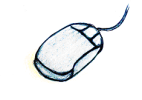 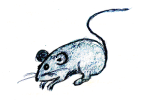 ZAMEK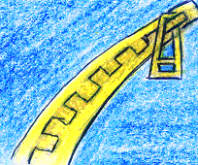 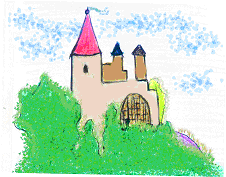 GNIAZDKO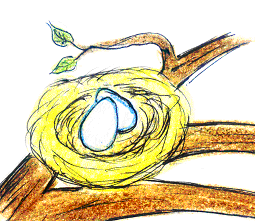 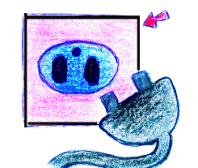 GWIAZDA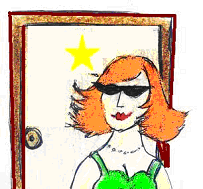 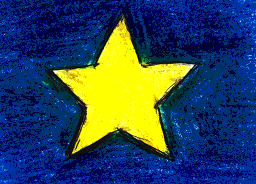 UCHO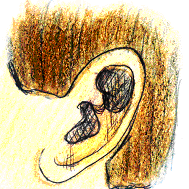 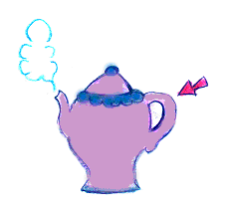 KOLEJKA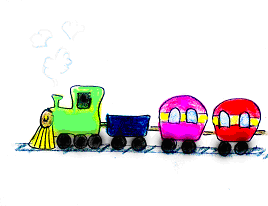 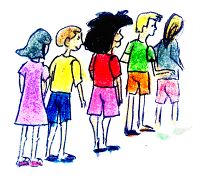 WĄŻ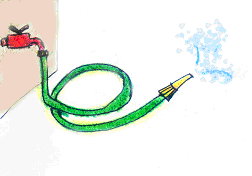 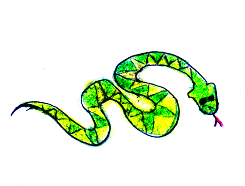 ZADANIE DOMOWE:Podaj własne 3 przykłady homonimów i stwórz do nich ilustracje.